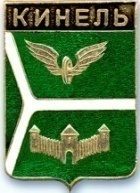 ДУМА ГОРОДСКОГО ОКРУГА КИНЕЛЬ САМАРСКОЙ ОБЛАСТИ  РЕШЕНИЕРассмотрев представленный администрацией городского округа Кинель Самарской области отчёт об исполнении бюджета городского округа Кинель Самарской области за 9 месяцев 2021 года, Дума городского округа Кинель Самарской областиРЕШИЛА:Отчёт об исполнении бюджета городского округа Кинель  Самарской области за 9 месяцев 2021 года по доходам в сумме 1121644 тыс. руб., по расходам в сумме 1160957 тыс. руб., с превышением расходов над доходами в сумме  39313 тыс. руб. принять к сведению.2. Официально опубликовать настоящее решение. Председатель Думы городского округа	Кинель Самарской области				              	          А.А. СанинИ.о. Главы  городского округа	Кинель Самарской области	                                                       А.А. Прокудин                       . Кинель, ул. Мира, д. 42а. Кинель, ул. Мира, д. 42а. Кинель, ул. Мира, д. 42а. Кинель, ул. Мира, д. 42а. Кинель, ул. Мира, д. 42а. Кинель, ул. Мира, д. 42а. Кинель, ул. Мира, д. 42аТел. 2-19-60, 2-18-80Тел. 2-19-60, 2-18-80Тел. 2-19-60, 2-18-80«25»ноября2021г.г.№115Об исполнении бюджета городского округа Кинель  Самарской области за 9 месяцев  2021 года